ทิศทางและแผนยุทธศาสตร์ โรงพยาบาลขอนแก่น ปีงบประมาณ 2560 - 2563 (2020)โรงพยาบาลขอนแก่นเป็นโรงพยาบาลศูนย์ ระดับตติยภูมิ หรือ ระดับ A (Advance - Level Referral Hospital) เป็นแม่ข่ายของเขตสุขภาพที่ 7 ประกอบด้วยจังหวัดขอนแก่น ร้อยเอ็ด กาฬสินธุ์ และมหาสารคาม (ร้อยแก่นสารสินธุ์) ให้บริการตั้งแต่ระดับปฐมภูมิจนถึงระดับตติยภูมิ มีความเชี่ยวชาญในระดับบริการตติยภูมิและสาขาย่อย (Subspecialty Level Referral Hospital) ครอบคลุมทุกสาขา รวมถึงมีศูนย์ความเชี่ยวชาญระดับสูง (Excellent Center) 5 สาขา ได้แก่ สาขาอุบัติเหตุสาขามะเร็ง สาขาหัวใจ สาขาทารกแรกเกิด  และสาขารับบริจาคและปลูกถ่ายอวัยวะทิศทางและแผนยุทธศาสตร์ปีงบประมาณ 2560 - 2563 (2020)วิสัยทัศน์ (Vision) “ภายในปี 2020 เป็นโรงพยาบาลศูนย์ชั้นนำที่มีคุณภาพคู่คุณธรรม”พันธกิจ (Mission)บริการด้านสาธารณสุขทุกระดับ ตั้งแต่ระดับปฐมภูมิ ทุติยภูมิตติยภูมิ และความเชี่ยวชาญระดับสูง พัฒนาระบบบริการสุขภาพระดับตติยภูมิและความเชี่ยวชาญระดับสูงให้เป็นแม่ข่ายเขตสุขภาพพัฒนาระบบบริหารจัดการทรัพยากรด้านสาธารณสุขให้มีประสิทธิภาพร่วมผลิตและพัฒนาบุคลากรด้านการแพทย์และสาธารณสุขสมรรถนะหลักขององค์กร (Core competency)มีสมรรถนะในด้านบริการระดับตติยภูมิครอบคลุมทุกสาขา และความเชี่ยวชาญระดับสูง5สาขาได้แก่ สาขาอุบัติเหตุ สาขามะเร็ง สาขาหัวใจ สาขาทารกแรกเกิดและสาขารับบริจาคและปลูกถ่ายอวัยวะ เป็นที่พึ่งของเขตสุขภาพที่ 7มีสมรรถนะด้านการบริหารจัดการและพัฒนาระบบบริการปฐมภูมิเชื่อมโยงกับระดับตติยภูมิในเครือข่ายบริการมีสมรรถนะด้านการศึกษาวิจัย การเรียนรู้ สร้างนวัตกรรม ทางด้านสาธารณสุข และถ่ายทอดองค์ความรู้ด้านการส่งเสริมสุขภาพ ควบคุมป้องกันโรค รักษาพยาบาล และฟื้นฟูสภาพ แก่บุคลากรทางการแพทย์ สาธารณสุขและประชาชนมีสมรรถนะด้านการเรียนการสอนแพทยศาสตรศึกษา ร่วมผลิตและพัฒนาทั้งแพทย์และบุคลากรสาธารณสุขหลายสาขาอัตลักษณ์ หรือ ค่านิยมองค์กร (Core value)ความท้าทายเชิงกลยุทธ์การยกระดับศักยภาพของศูนย์ความเชี่ยวชาญระดับสูงและตติยภูมิขั้นสูงทุกสาขาให้เข็มแข็งมีคุณภาพได้มาตรฐาน สามารถรองรับผู้ป่วยของเครือข่ายในเขตสุขภาพการสร้างความเข็มแข็งให้โรงพยาบาลเครือข่าย โดยเฉพาะ Node เพื่อให้ส่งต่อผู้ป่วยได้เหมาะสม การพัฒนาระบบส่งต่อที่มีประสิทธิภาพ เชื่อมโยงทุกระดับอย่างไร้รอยต่อเสริมสร้างพลังให้หน่วยบริการปฐมภูมิและชุมชนให้เข็มแข็งสามารถพึ่งตนเองได้ สามารถดูแลประชาชนได้ทุกกลุ่มวัยอย่างมีคุณภาพการพัฒนาระบบบริหารจัดการที่มีธรรมาภิบาล และมีประสิทธิภาพ การจัดการทรัพยากรขั้นพื้นฐานขององค์กรให้เข็มแข็ง บุคลากรมีศักยภาพ เครื่องมือเพียงพอพร้องใช้ วางแผนและบริหารอัตรากำลังให้มีประสิทธิภาพ และพัฒนาศักยภาพบุคลากรสามารถให้บริการได้ตามมาตรฐานวิชาชีพ ประเด็นยุทธศาสตร์ Prevention & Promotion Excellence (PPE) “สร้างความเข้มแข็งระบบบริการปฐมภูมิมุ่งให้บริการแบบใกล้บ้านใกล้ใจ”(Empowerment of Primary Care)Service Excellence (SE) “ยกระดับบริการสู่ความเป็นเลิศ ประชาชนเข้าถึงบริการ เป็นที่พึ่งของเขตสุขภาพ”(Service Excellence Care Upgrading to Better Service)People Excellence (PE) “คนเก่ง ดี มีความสุข” (People Excellence)Governance Excellence  (GE) “บริหารจัดการที่เป็นเลิศและมีธรรมาภิบาล”(Governance Excellence)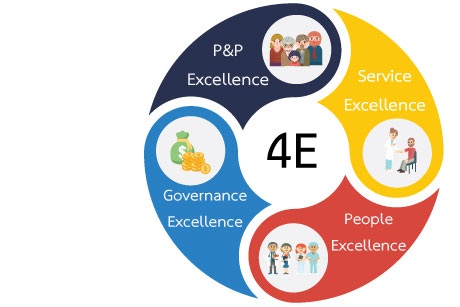 แผนยุทธศาสตร์และตัวชี้วัดปี 2561ประเด็นยุทธศาสตร์ที่ 1 Prevention & Promotion Excellence (PPE) “สร้างความเข้มแข็งระบบบริการปฐมภูมิมุ่งให้บริการแบบใกล้บ้านใกล้ใจ”  (Empowerment of Primary Care)ประเด็นยุทธศาสตร์ที่ 2  Service Excellence (SE) “ยกระดับบริการสู่ความเป็นเลิศ ประชาชนเข้าถึงบริการ เป็นที่พึ่งของเขตสุขภาพ”  (Service Excellence Care Upgrading to Better Service)ประเด็นยุทธศาสตร์ที่ 3 People Excellence (PE)“คนเก่ง ดี มีความสุข”(People Excellence)ประเด็นยุทธศาสตร์ที่ 4 Governance Excellence  (GE) “บริหารจัดการที่เป็นเลิศและมีธรรมาภิบาล” (Governance Excellence)คำสำคัญนิยามโรงพยาบาลศูนย์ชั้นนำหมายถึง  โรงพยาบาลขอนแก่นจัดอยู่อันดับ 1 ใน 5  เมื่อเทียบ (Benchmarking) หรือจัดอันดับ (Ranking) กับโรงพยาบาลศูนย์สังกัดกระทรวงสาธารณสุข     (33 แห่ง) จากการขับเคลื่อนประเด็นยุทธศาสตร์ สามารถเป็นต้นแบบหรือเป็นสถานที่ศึกษาดูงานระดับประเทศอย่างน้อย 5 ด้านคุณภาพ (Quality)หมายถึง การดำเนินงานที่มีประสิทธิภาพเป็นไปตามมาตรฐาน มีต้นทุนการดำเนินงานที่เหมาะสม และลูกค้ามีความพึงพอใจ ประเด็นยุทธศาสตร์ที่วัด“คุณภาพ” (ตัวชี้วัด16 ตัว) ได้แก่ ประเด็นยุทธศาสตร์ที่ 1 Prevention & Promotion Excellence (PPE) ประเด็นยุทธศาสตร์ที่ 2 Service Excellence (SE) ค่านิยมที่บ่งบอกถึงคุณภาพ ได้แก่ “บริการดี”คุณธรรม (virtue)ความหมายตามพจนานุกรมว่า "สภาพคุณงามความดี" หมายถึง หลักของความดี ความงาม ความถูกต้อง ซึ่งจะแสดงออกมาโดยการกระทำ ทางกาย วาจาและจิตใจของแต่ละบุคคล ซึ่งเป็นหลักประจำใจในการประพฤติปฏิบัติจนเกิดเป็นนิสัย เป็นสิ่งที่มีประโยชน์ต่อตนเองผู้อื่น และสังคมประเด็นยุทธศาสตร์ที่วัด“คุณธรรม” (ตัวชี้วัด 14 ตัว) ได้แก่ ประเด็นยุทธศาสตร์ที่ 3 People Excellence (PE) ประเด็นยุทธศาสตร์ที่ 4 Governance Excellence  (GE)  ค่านิยมที่บ่งบอกถึง คุณธรรม ได้แก่ “สามัคคี  ซื่อสัตย์”ค่านิยม (Core value)กระทรวงสาธารณสุข“MOPH”MasteryOriginalityPeoplecentered pproachHumilityค่านิยม (Core value)กระทรวงสาธารณสุข“MOPH”เป็นนายตัวเองเร่งสร้างสิ่งใหม่ใส่ใจประชาชนถ่อมตนอ่อนน้อม	ค่านิยม (Core value)   โรงพยาบาลขอนแก่น“บริการดี สามัคคี ซื่อสัตย์”	ค่านิยม (Core value)   โรงพยาบาลขอนแก่น“บริการดี สามัคคี ซื่อสัตย์”คำความหมายบริการดีหมายถึง การให้บริการภายใต้จิตสำนึก ด้านพฤติกรรมบริการ :ดูแลผู้ป่วยดุจญาติพี่น้องใช้วาจาไพเราะ ให้คำแนะนำที่ถูกต้องเหมาะสม ให้ความสะดวกแก่ผู้มาใช้บริการทำให้ผู้ป่วยและญาติมีความพึงพอใจด้านมาตรฐานวิชาชีพ : ดูแลผู้ป่วยตามมาตรฐานวิชาชีพ การบันทึกเวชระเบียน ให้บริการแบบองค์รวม โดยคำนึงถึงร่างกาย จิตใจ อารมณ์ และสังคมของผู้ป่วย สามัคคีหมายถึง ทำงานเป็นทีมสหสาขาวิชาชีพด้วยความรักและสามัคคีนำความรู้ ทักษะ และความสามารถเฉพาะด้านที่แตกต่างกันมาทำงานร่วมกัน เพื่อมุ่งแก้ไขปัญหาร่วมกันอย่างมีระบบและเป็นกระบวนการ โดยอยู่บนพื้นฐานของเป้าหมาย และวัตถุประสงค์เดียวกันในการปฏิบัติงานมีการติดต่อสื่อสารระหว่างกันอย่างต่อเนื่อง และมีความรับผิดชอบร่วมกันซื่อสัตย์หมายถึง ซื่อสัตย์ต่อการงาน  และซื่อสัตย์ต่อหน้าที่  ซื่อสัตย์ต่อการงาน  หมายถึง ตรงต่อเวลา ปฏิบัติงานตามเวลาราชการที่กำหนด ทำงานด้วยความตั้งใจจริง  มุ่งให้งานสำเร็จเกิดประโยชน์ต่อส่วนรวมและรักษาผลประโยชน์ทางราชการ มีความสุจริต โปร่งใสตรวจสอบได้ซื่อสัตย์ต่อหน้าที่  หมายถึง  รู้บทบาทหน้าที่ของตนตามวิชาชีพและในงานที่รับผิดชอบหรือได้รับมอบหมาย  และทำตามหน้าที่ให้ดีที่สุด  ต้องเอาใจใส่หน้าที่จนงานสำเร็จเกิดผลดี ไม่ละทิ้งภาระหน้าที่กลางคัน หรือทิ้งภาระให้คนอื่นลำดับรหัส/ชื่อตัวชี้วัดฐานข้อมูลเป้าหมาย (Target)เป้าหมาย (Target)เป้าหมาย (Target)เป้าหมาย (Target)น้ำหนักผู้รับผิดชอบหลักหน่วยงานที่เกี่ยวข้องมาตรฐานระดับความถี่รายงานNO.KPIBaselineปี 60ปี 61ปี 62ปี 63weightOwnerStakeholderHA1ร้อยละ Primary Care Cluster (PCC) ที่ได้ตามเกณฑ์มาตรฐาน11.1%(1 แห่ง)20%(2 แห่ง)30%(3 แห่ง)40%(4 แห่ง)50%(5 แห่ง)3ก.เวชกรรมสังคม-ทุกหน่วยบริการปฐมภูมิ (CUPรพ.ขก.)-กลุ่มภารกิจด้านการพยาบาล-สสอ.-สสส.-พรส.IV-61oรายปี2สัดส่วนการใช้บริการผู้ป่วยนอกของประชาชนในพื้นที่รับผิดชอบ  (CUP) ที่ใช้บริการรพ.สต และ ศสม. เทียบกับ รพ.ขอนแก่น78:2280:2080:2080:2080:202ก.เวชกรรมสังคม-ทุกหน่วยบริการปฐมภูมิ (CUPรพ.ขก.)-กลุ่มภารกิจด้านการพยาบาล-สสอ.-สสส.-พรส.IV-61oรายเดือน3ระดับการพัฒนาเครือข่ายสุขภาพอำเภอ (District Health System: DHS) ที่เชื่อมโยงระบบบริการปฐมภูมิกับชุมชนและท้องถิ่นอย่างมีคุณภาพ4.54.64.74.84.92ก.เวชกรรมสังคม-ทุกหน่วยบริการปฐมภูมิ (CUPรพ.ขก.)-กลุ่มภารกิจด้านการพยาบาล-สสอ.-สสส.-พรส.IV-61oราย6 เดือน4ร้อยละของตำบลที่มีระบบส่งเสริมสุขภาพดูแลผู้สูงอายุ ผู้พิการและผู้ด้อยโอกาสและการดูแลระยะยาวในชุมชน (Long Term Care) ผ่านเกณฑ์30501001001003ก.เวชกรรมสังคม-ทุกหน่วยบริการปฐมภูมิ (CUPรพ.ขก.)-กลุ่มภารกิจด้านการพยาบาล-สสอ.-สสส.-พรส.IV-61oรายไตรมาสลำดับรหัส/ชื่อตัวชี้วัดฐานข้อมูลเป้าหมาย (Target)เป้าหมาย (Target)เป้าหมาย (Target)เป้าหมาย (Target)น้ำหนักผู้รับผิดชอบหลักหน่วยงานที่เกี่ยวข้องสอดคล้องมาตรฐานระดับKPIความถี่รายงานNO.KPIBaselineปี 60ปี 61ปี 62ปี 63weightOwnerStakeholderHA5ร้อยละการส่งต่อออกนอก รพ.ขอนแก่น (Refer out) ไป รพ.ที่มีศักยภาพสูงกว่าลดลงNA10%7.5%5%<5%3ศูนย์ส่งต่อ-กก. Service plan รพ.ขก-องค์กรแพทย์-กลุ่มภารกิจด้านการพยาบาล-กลุ่มงานทางคลินิก-Service plan ทุกสาขา-CSOเขต/จังหวัด-พรส.-ก.นโยบายและยุทธศาสตร์-ก.สารสนเทศทางการแพทย์-ก.เทคโนโลยีสารสนเทศฯIV-63o/Excรายเดือน6ร้อยละของผู้ป่วยRefer in ที่ไม่เหมาะสมในเขตสุขภาพที่ 721.97%17.5%15%10%<10%3ศูนย์ส่งต่อ-กก. Service plan รพ.ขก-องค์กรแพทย์-กลุ่มภารกิจด้านการพยาบาล-กลุ่มงานทางคลินิก-Service plan ทุกสาขา-CSOเขต/จังหวัด-พรส.-ก.นโยบายและยุทธศาสตร์-ก.สารสนเทศทางการแพทย์-ก.เทคโนโลยีสารสนเทศฯIV-6 2o,3oรายเดือน7ระยะเวลารอคอย7(1) ระยะเวลารอคอย OPD ลดลง181 นาที<170<165<160<1553PST OPD-กลุ่มภารกิจด้านการพยาบาล-Q&S-องค์กรแพทย์-ก.เทคนิคการแพทย์-ก.พยาธิวิทยาฯ-ก.รังสีวิทยา-ก.สารสนเทศทางการแพทย์-ประชาสัมพันธ์IV-53o/Excรายเดือน77(2) ร้อยละผู้ป่วย ER ที่ไม่ได้รับบริการภายในเวลาที่กำหนด (ทุกกลุ่ม)3PST ER-กลุ่มภารกิจด้านการพยาบาล-Q&S-องค์กรแพทย์-ก.เทคนิคการแพทย์-ก.รังสีวิทยาIV-53o/Excรายเดือน7ผู้ป่วย KESI 1 ที่เกิน 60 นาที26.41%<20%<20%<20%<20%3PST ER-กลุ่มภารกิจด้านการพยาบาล-Q&S-องค์กรแพทย์-ก.เทคนิคการแพทย์-ก.รังสีวิทยาIV-53o/Excรายเดือน7ผู้ป่วย KESI 2 ที่เกิน 180 นาที19.38%<20%<20%<20%<20%3PST ER-กลุ่มภารกิจด้านการพยาบาล-Q&S-องค์กรแพทย์-ก.เทคนิคการแพทย์-ก.รังสีวิทยาIV-53o/Excรายเดือน7ผู้ป่วย KESI 3,4 และ 5 (เฉลี่ย)    ที่เกิน 240 นาที7.89%<10%<10%<10%<10%3PST ER-กลุ่มภารกิจด้านการพยาบาล-Q&S-องค์กรแพทย์-ก.เทคนิคการแพทย์-ก.รังสีวิทยาIV-53o/Excรายเดือน77(3) ร้อยละของผู้ป่วยที่ได้รับผ่าตัดภายในระยะเวลาที่กำหนดตามเกณฑ์ ในผู้ป่วยฉุกเฉินวิกฤต (Door to OR) (โรคที่กำหนด) 51.35%80%80%80%80%3OR-วิสัญญี-ER-กลุ่มภารกิจด้านการพยาบาล-Q&S-องค์กรแพทย์-ก.เทคนิคการแพทย์-ก.รังสีวิทยา-กก.ห้องผ่าตัดIV-53o/Excรายเดือน7Appendectmy (ICD 470) ภายใน  12  ชั่วโมง56.15%80%80%80%80%3OR-วิสัญญี-ER-กลุ่มภารกิจด้านการพยาบาล-Q&S-องค์กรแพทย์-ก.เทคนิคการแพทย์-ก.รังสีวิทยา-กก.ห้องผ่าตัดIV-53o/Excรายเดือน7Stroke  (I60-I698) ภายใน  8ชั่วโมง  NA80%80%80%80%3OR-วิสัญญี-ER-กลุ่มภารกิจด้านการพยาบาล-Q&S-องค์กรแพทย์-ก.เทคนิคการแพทย์-ก.รังสีวิทยา-กก.ห้องผ่าตัดIV-53o/Excรายเดือน7STEMI  (I210-I213) door to balloon ภายใน  90 นาที77.56%80%80%80%80%3OR-วิสัญญี-ER-กลุ่มภารกิจด้านการพยาบาล-Q&S-องค์กรแพทย์-ก.เทคนิคการแพทย์-ก.รังสีวิทยา-กก.ห้องผ่าตัดIV-53o/Excรายเดือน7Head injury (S060- S0691) ภายใน  4  ชั่วโมง64%80%80%80%80%3OR-วิสัญญี-ER-กลุ่มภารกิจด้านการพยาบาล-Q&S-องค์กรแพทย์-ก.เทคนิคการแพทย์-ก.รังสีวิทยา-กก.ห้องผ่าตัดIV-53o/Excรายเดือน8ร้อยละของผู้ป่วยที่นอนเกินเกณฑ์มาตรฐาน (WTLOS)22.27%<20%<18%<16%<14%2กลุ่มภารกิจด้านการพยาบาล-องค์กรแพทย์-PCT-พรส/ก.สารสนเทศทางการแพทย์-กก.พัฒนาห้องพิเศษIV-53o/Excรายเดือน99(1) อัตราครองเตียง115.87%<112<110<105<1002กลุ่มภารกิจด้านการพยาบาล-องค์กรแพทย์-PCT-พรส/ก.สารสนเทศทางการแพทย์-กก.พัฒนาห้องพิเศษIV-53o/Excรายเดือน9(2) อัตราครองเตียงห้องพิเศษSTD.=78.78%+รังสี=72.19%>95%>95%>95%>95%1.5กลุ่มภารกิจด้านการพยาบาล-องค์กรแพทย์-PCT-พรส/ก.สารสนเทศทางการแพทย์-กก.พัฒนาห้องพิเศษIV-43o/Excรายเดือน10ค่า CMI1.992.002.022.04>2.053พรส./         ก.สารสนเทศทางการแพทย์-องค์กรแพทย์-กลุ่มภารกิจด้านการพยาบาล-ศูนย์ส่งต่อ-PCT-กก.Service plan -CSOเขต/จังหวัด-ก.นโยบายและยุทธศาสตร์-ก.เทคโนโลยีสารสนเทศฯIV-63o/Excรายเดือน11ร้อยละความสมบูรณ์ของเวชระเบียน11(1) ผู้ป่วยนอก82.60%87%89%90%>90%2พรส./ก.สารสนเทศทางการแพทย์-กก.พัฒนาคุณภาพเวชระเบียน-PST OPD/ ER -PCT-Auditor/Coder-กลุ่มภารกิจด้านการพยาบาล-ก.ประกันสุขภาพIV-53o/Excรายเดือน1111 (2) ผู้ป่วยใน81.56%85%90%95%>95%3พรส./ก.สารสนเทศทางการแพทย์-กก.พัฒนาคุณภาพเวชระเบียน-PST OPD/ ER -PCT-Auditor/Coder-กลุ่มภารกิจด้านการพยาบาล-ก.ประกันสุขภาพIV-53o/Excรายเดือน12อัตราความพึงพอใจผู้ใช้บริการ12 (1) ผู้ป่วยนอก86.97%89%90%91%92%3Q&S-กลุ่มภารกิจด้านการพยาบาล-PST OPD/ ER-PCT-ก.สารสนเทศทางการแพทย์-ก.บริหารทั่วไป-ก.ประกันสุขภาพ-ฝ่ายประชาสัมพันธ์IV-23o/Excรายเดือน1212 (2) ผู้ป่วยใน90.1%89%90%91%92%3Q&S-กลุ่มภารกิจด้านการพยาบาล-PST OPD/ ER-PCT-ก.สารสนเทศทางการแพทย์-ก.บริหารทั่วไป-ก.ประกันสุขภาพ-ฝ่ายประชาสัมพันธ์IV-23o/Excรายเดือน13ร้อยละความสำเร็จของการพัฒนาสู่ความเป็นเลิศ (5 Excellence) ตาม เป้าหมายที่กำหนดกก. Service plan รพ.ขกก.นโยบายและยุทธศาสตร์-องค์กรแพทย์-กลุ่มภารกิจด้านการพยาบาล-ศูนย์ส่งต่อ-กลุ่มงานทางคลินิก-Excellence center/Service plan-CSOเขต/จังหวัด-พรส.-ก.สารสนเทศทางการแพทย์IV-6Excรายปี1313 (1) สาขาหัวใจระดับ 1 72.06%80%80%85%90%3กก. Service plan รพ.ขกก.นโยบายและยุทธศาสตร์-องค์กรแพทย์-กลุ่มภารกิจด้านการพยาบาล-ศูนย์ส่งต่อ-กลุ่มงานทางคลินิก-Excellence center/Service plan-CSOเขต/จังหวัด-พรส.-ก.สารสนเทศทางการแพทย์IV-6Excรายปี1313 (2) สาขาอุบัติเหตุระดับ1+77.97%80%80%85%90%3กก. Service plan รพ.ขกก.นโยบายและยุทธศาสตร์-องค์กรแพทย์-กลุ่มภารกิจด้านการพยาบาล-ศูนย์ส่งต่อ-กลุ่มงานทางคลินิก-Excellence center/Service plan-CSOเขต/จังหวัด-พรส.-ก.สารสนเทศทางการแพทย์IV-6Excรายปี1313 (3) สาขามะเร็งระดับ 1 50.00%80%80%85%90%3กก. Service plan รพ.ขกก.นโยบายและยุทธศาสตร์-องค์กรแพทย์-กลุ่มภารกิจด้านการพยาบาล-ศูนย์ส่งต่อ-กลุ่มงานทางคลินิก-Excellence center/Service plan-CSOเขต/จังหวัด-พรส.-ก.สารสนเทศทางการแพทย์IV-6Excรายปี1313 (4) สาขาทารกแรกเกิดระดับ 1  85.19%85%85%88% 90%3กก. Service plan รพ.ขกก.นโยบายและยุทธศาสตร์-องค์กรแพทย์-กลุ่มภารกิจด้านการพยาบาล-ศูนย์ส่งต่อ-กลุ่มงานทางคลินิก-Excellence center/Service plan-CSOเขต/จังหวัด-พรส.-ก.สารสนเทศทางการแพทย์IV-6Excรายปี1313 (5) สาขารับบริจาคและปลูกถ่ายอวัยวะระดับ 2  86.84%88%88%90%95%3กก. Service plan รพ.ขกก.นโยบายและยุทธศาสตร์-องค์กรแพทย์-กลุ่มภารกิจด้านการพยาบาล-ศูนย์ส่งต่อ-กลุ่มงานทางคลินิก-Excellence center/Service plan-CSOเขต/จังหวัด-พรส.-ก.สารสนเทศทางการแพทย์IV-6Excรายปี14ร้อยละตัวชี้วัด Zero Defect ที่ผ่านเกณฑ์88.8%100%100%100%100%315ร้อยละตัวชี้วัดสำคัญทางคลินิก (ผลลัพธ์ตอนที่ IV-I  ด้านการดูแลผู้ป่วย)    >85%>90%>95%100%3Q&S-ก.สารสนเทศทางการแพทย์-กก.ที่เกี่ยวข้องกับตัวชี้วัด SIMPLE, Zero Defect,THIPIIIV-13o/Excรายเดือน16ร้อยละเฉลี่ยของเครื่องมือแพทย์ที่ศูนย์บริการเครื่องมือแพทย์สามารถให้บริการได้ตามความต้องการ85%>90%>95%>95%95%2ศูนย์บริการ เครื่องมือแพทย์-กก.เครื่องมือและอุปกรณ์การแพทย์IV-53o/Excรายเดือนลำดับรหัส/ชื่อตัวชี้วัดฐานข้อมูลเป้าหมาย (Target)เป้าหมาย (Target)เป้าหมาย (Target)เป้าหมาย (Target)น้ำหนักผู้รับผิดชอบหลักหน่วยงานที่เกี่ยวข้องสอดคล้องมาตรฐานระดับKPIความถี่รายงานNO.KPIBaselineปี 60ปี 61ปี 62ปี 63weightOwnerStakeholderHA17อัตราการสูญเสียบุคลากรด้านสุขภาพ (Loss Rate)NA4.50%4.25%4.0%3.75%2.5ก.ทรัพยากรบุคคลทุกหน่วยงานIV-41o, 2o 3o,Excรายเดือน18ส่วนต่างของจำนวนบุคลากรที่รับเข้ามากับการสูญเสียNA2ก.ทรัพยากรบุคคล-ทุกหน่วยงาน -Service planIV-41o, 2o 3o,Excรายปี19คะแนนเฉลี่ยความสุขของบุคลากรในภาพรวม (Happynometer)NA607080903HRD/ สสส.ทุกหน่วยงาน IV-71o,2o 3o,Excรายปี20คะแนนเฉลี่ยความสุขของการทำงานในองค์กร (Happy Work Life)NA607080902HRD/ สสส.ทุกหน่วยงาน IV-71o,2o 3o,Excรายปี21ค่าคะแนนเฉลี่ยความผูกพันของบุคลากรต่อองค์กรNA2HRD/ สสส.ทุกหน่วยงาน IV-71o,2o 3o,Excรายปี22ร้อยละของหน่วยงานที่มีการนำค่านิยม(Core Value) ของกระทรวงฯ "MOPH" และของ รพ.“KKH” ไปใช้NA607080902พรส./HRD-กก.ควบคุมภายใน-ประชาสัมพันธ์-กนย.-ทุกหน่วยงานIV-41o,2o 3o,Excรายไตรมาสลำดับรหัส/ชื่อตัวชี้วัดฐานข้อมูลเป้าหมาย (Target)เป้าหมาย (Target)เป้าหมาย (Target)เป้าหมาย (Target)น้ำหนักผู้รับผิดชอบหลักหน่วยงานที่เกี่ยวข้องสอดคล้องมาตรฐานระดับKPIความถี่รายงานNO.KPIBaselineปี 60ปี 61ปี 62ปี 63weightOwnerStakeholderHA23ส่วนต่างของรายได้หักค่าใช้จ่ายคลาดเคลื่อนจากเป้าหมาย8.24%<9%<8%<7%<6%2ก.บัญชี-กก.การเงินการคลัง-ก.การเงิน-ก.ประกันสุขภาพ-ก.พัสดุ-หน่วยจัดซื้อจัดจ้างIV-31o,2o 3o,Excรายเดือน24ระดับปัญหาทางการเงินขององค์กรระดับ 2<ระดับ2<ระดับ2<ระดับ2<ระดับ22ก.บัญชี-กก.การเงินการคลัง-ก.การเงิน-ก.ประกันสุขภาพ-ก.พัสดุ-หน่วยจัดซื้อจัดจ้างIV-31o,2o 3o,Excรายเดือน25อัตราต้นทุนต่อหน่วยไม่เกินเกณฑ์เฉลี่ยในกลุ่มระดับบริการเดียวกัน24 (1) ผู้ป่วยนอก 23.58%ต่ำกว่าเกณฑ์เฉลี่ยแต่มากกว่า 10%ต่ำกว่าเกณฑ์เฉลี่ยแต่มากกว่า 10%ต่ำกว่าเกณฑ์เฉลี่ยแต่มากกว่า 10%ต่ำกว่าเกณฑ์เฉลี่ยแต่มากกว่า 10%2ก.บัญชี-กก.การเงินการคลัง-ก.การเงิน-ก.ประกันสุขภาพ-ก.พัสดุ-หน่วยจัดซื้อจัดจ้างงานเวชระเบียนIV-31o,2o 3o,Excรายเดือน2524 (2)  ผู้ป่วยใน 29.58%ต่ำกว่าเกณฑ์เฉลี่ยแต่มากกว่า 10%ต่ำกว่าเกณฑ์เฉลี่ยแต่มากกว่า 10%ต่ำกว่าเกณฑ์เฉลี่ยแต่มากกว่า 10%ต่ำกว่าเกณฑ์เฉลี่ยแต่มากกว่า 10%2ก.บัญชี-กก.การเงินการคลัง-ก.การเงิน-ก.ประกันสุขภาพ-ก.พัสดุ-หน่วยจัดซื้อจัดจ้างงานเวชระเบียนIV-31o,2o 3o,Excรายเดือน26ค่าการใช้พลังงานจำเพาะของพื้นที่ใช้สอย (ไฟฟ้า) (MJ/เตียง/วัน)140.42<140<135<130<1252UR/ก.โครงสร้างพื้นฐานฯ-กก.สิ่งแวดล้อมและความปลอดภัย-ทุกหน่วยงานIV-61o,2o 3o,Excรายเดือน27ร้อยละของหน่วยงานผ่านเกณฑ์การประเมิน  ITA 87%>90%>92%>95%3กก.ธรรมมาภิบาลทุกหน่วยงาน(รพ.ขก+CUP)IV-61o,2o 3o,Excราย 6 เดือน28ร้อยละความสำเร็จของการใช้ E- hospital  2กก.IM-ทุกหน่วยงานIV-61o,2o 3o,Excรายเดือน29ร้อยละความสำเร็จของการบริหารจัดการระบบจัดซื้อจัดจ้างด้วยงบลงทุน (ถึงขั้นตอนลงนามในสัญญา)2ก.พัสดุ-ทุกหน่วยงาน-ก.พัสดุ-หน่วยจัดซื้อจัดจ้างIV-31o,2o 3o,Excรายเดือน30จำนวนผลงานวิชาการที่ตีพิมพ์ตามมาตรฐานสากล4101010102กก.วิจัย -Service plan -ทุกหน่วยงานIV-41o,2o 3o,Excรายปี